PEMBERDAYAAN ORGANISASI KOMITE OLAHRAGA NASIONAL INDONESIA KOTA BANDUNG PADA DINAS PEMUDA DAN OLAHRAGA KOTA BANDUNG.                                                (STUDI KASUS : PEMBINAAN KUALITAS ATLET CABANG OLAHRAGA FUTSAL)Oleh :PASHA NUZUL PRATAMA142010072SKRIPSIDiajukan untuk memenuhi syarat dalam menempuh ujian sidang sarjana program strata satu (S1)pada Program Studi Administrasi Publik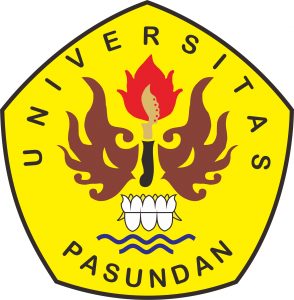 PROGRAM STUDI ADMINISTRASI PUBLIKFAKULTAS ILMU SOSIAL DAN ILMU POLITIKUNIVERSITAS PASUNDAN BANDUNG2018LEMBAR PERSETUJUAN SKRIPSIPEMBERDAYAAN ORGANISASI KOMITE OLAHRAGA NASIONAL INDONESIA KOTA BANDUNG PADA DINAS PEMUDA DAN OLAHRAGA KOTA BANDUNG.                                                (STUDI KASUS : PEMBINAAN KUALITAS ATLET CABANG OLAHRAGA FUTSAL)Oleh :PASHA NUZUL PRATAMA142010072Disetujui untuk Diajukan padaSidang Skripsi Program Studi Administrasi PublikMenyetujui,Bandung, ............................ 2018Pembimbing Dr. Ikin Sodikin, M.SiKetua Program Studi			                       	          DekanAdministrasi Publik			                		    FISIP UNPASDrs. Rudi Martiawan, M.Si				       M. Budiana, S.IP., M.Si